МИНИСТЕРСТВО ПРОСВЕЩЕНИЯ РОССИЙСКОЙ ФЕДЕРАЦИИ‌Департамент образования и науки Курганской области‌‌ ‌МОУО "Отдел образования Администрации Куртамышского муниципального округа Курганской области"‌​МКОУ "Пушкинская ООШ"‌РАБОЧАЯ ПРОГРАММАучебного курса «Наглядная геометрия»для обучающихся 6 класса ​с. Пушкино,‌ 2023 год‌​Пояснительная записка      Рабочая программа по Наглядной геометрии  для 5 – 6  классов  разработана в соответствии с требованиями  Федерального государственного образовательного стандарта  к результатам общеобразовательного учреждения на основе Программы Геометрия. 5-9 классы к линии учебников И.Ф. Шарыгина – Математика: рабочие программы.  5-9 классы: учебно-методическое пособие/ О.В. Муравина. М.: Дрофа, 2015и учебника И.Ф.Шарыгин, Л.Н.Ерганжиева Математика. Наглядная геометрия. 5-6 классы. Учебник. М.: Дрофа, 2015,2016Содержание учебного предмета5 Класс   Первые шаги в геометрииИстория развития геометрии. Инструменты для построений и измерений в геометрии   Пространство и размерностьОдномерное пространство (точки, отрезки, лучи),  двумерное пространство (треугольник, квадрат, окружность), трехмерное пространство (прямоугольный параллелепипед, куб). Плоские и пространственные фигуры. Перспектива как средство изображения трехмерного пространства на плоскости. Четырехугольник, диагонали четырёхугольника. Куб и пирамида, их изображения на плоскости.   Простейшие геометрические фигурыГеометрические понятия: точка, прямая, отрезок, луч, угол. Виды углов: острый, прямой, тупой, развернутый. Измерение углов с помощью транспортира. Вертикальные и смежные углы. Диагональ квадрата. Биссектриса угла.   Конструирование из ТКонструирование  на плоскости и в пространстве, а также на клетчатой бумаге из частей буквы Т.   Куб и его свойстваМногогранники. Вершины, ребра, грани многогранника. Куб: вершины, ребра, грани, диагональ, противоположные вершины. Развертка куба.   Задачи на разрезание и складывание фигурРавенство фигур при наложении. Способы разрезания квадрата на равные части. Разрезание многоугольников на равные части. Игра «Пентамино». Конструирование многоугольников.   ТреугольникМногоугольник. Треугольник: вершины, стороны, углы. Виды треугольников (разносторонний, равнобедренный, равносторонний, остроугольный, прямоугольный, тупоугольный). Пирамида. Правильная треугольная пирамида (тетраэдр). Развертка пирамиды. Построение треугольников  (по двум сторонам и углу между ними, по стороне и двум углам, по трем сторонам) с помощью транспортира, циркуля и линейки.   Правильные многогранникиТетраэдр, куб, октаэдр, додекаэдр, икосаэдр. Формула Эйлера. Развертки правильных многогранников.   Геометрические головоломкиИгра «Танграм». Составление заданных многоугольников из ограниченного числа фигур.   Измерение длиныЕдиницы измерения длины. Старинные единицы измерения. Эталон измерения длины — метр. Единицы измерения приборов. Точность измерения.   Измерение площади и объемаЕдиницы измерения площади. Измерение площади фигуры с избытком и с недостатком.Приближенное нахождение площади. Палетка. Единицы измерения площади и объема.   Вычисление длины, площади и объемаНахождение площади фигуры с помощью палетки, объема тела с помощью единичныхкубиков. Равносоставленные и равновеликие фигуры. Площадь прямоугольника.Объем прямоугольного параллелепипеда.   ОкружностьОкружность и круг: центр, радиус, диаметр. Правильный многоугольник, вписанный в окружность.   Геометрический тренингЗанимательные задачи на подсчет геометрических фигур в различных плоских конфигурациях.   Топологические опытыЛист Мебиуса. Опыты с листом Мебиуса. Вычерчивание геометрических фигур однимросчерком. Граф, узлы графа. Возможность построения графа одним росчерком.   Задачи со спичкамиЗанимательные задачи на составление геометрических фигур из спичек. Трансформация фигур при перекладывании спичек.   Зашифрованная перепискаПоворот. Шифровка с помощью 64-клеточного квадрата.   Задачи, головоломки, игрыДеление фигуры на части. Игры со спичками, с многогранниками. Проекции многогранников.6 класс   Фигурки из кубиков и их частейМетод трех проекций пространственных тел. Составление куба из многогранников. Сечения куба.   Параллельность и перпендикулярностьПараллельные и перпендикулярные прямые на плоскости и в пространстве. Построение параллельных и перпендикулярных прямых с помощью линейки и чертежного угольника. Построение прямой, параллельной и перпендикулярной данной, с помощью циркуля и линейки. Параллельные, перпендикулярные и скрещивающиеся ребра куба. Скрещивающиеся прямые.   ПараллелограммыПараллелограмм, ромб, прямоугольник. Некоторые свойства параллелограммов. Получение параллельных и перпендикулярных прямых с помощью перегибания листа. Свойства квадрата и прямоугольника, полученные перегибанием листа. Золотое сечение.   Координаты, координаты, координаты …Определение местонахождения объектов на географической карте. Определение положения корабля в игре «Морской бой». Координатная плоскость. Координаты точки на плоскости. Полярные координаты: угол и расстояние. Декартова система координат в пространстве.   ОригамиСкладывание фигур из бумаги по схеме.   Замечательные кривыеКонические сечения конуса: эллипс, окружность, гипербола, парабола. Спираль Архимеда. Синусоида. Кардиоида. Циклоида. Гипоциклоида.   Кривые ДраконаПравила получения кривых Дракона   ЛабиринтыИстории лабиринтов. Способы решений задач с лабиринтами: метод проб и ошибок, метод зачеркивания тупиков, правило одной руки.   Геометрия клетчатой бумагиПостроения перпендикуляра к отрезку с помощью линейки. Построение окружности на клетчатой бумаге. Построение прямоугольного треугольника и квадрата по заданной площади.   Зеркальное отражениеПолучение изображений при зеркальном отражении от одного и нескольких зеркал.   СимметрияОсевая симметрия. Зеркальная симметрия как частный случай осевой. Центральная симметрия. Использование кальки для получения центрально симметричных фигур.   БордюрыБордюры — линейные орнаменты. Получение симметричных фигур: трафареты, орнаменты, бордюры. Применение параллельного переноса, зеркальной симметрии (с вертикальной и горизонтальной осями), поворота и центральной  симметрии.   ОрнаментыПлоские орнаменты — паркеты. Выделение ячейки орнамента. Построение орнаментов и паркетов.   Симметрия помогает решать задачиПостроение фигур при осевой симметрии. Расстояние от точки до прямой. Свойство касательной к окружности.   Одно важное свойство окружностиВписанный прямоугольный треугольник. Вписанный и центральный угол.   Задачи, головоломки, игрыРезультаты освоения учебного предмета «Наглядная геометрия»Курс позволяет обеспечить формирование, как предметных умений, так и универсальных учебных действий школьников, а также способствует достижению определённых во ФГОС личностных результатов, которые в дальнейшем позволят учащимся применять полученные знания и умения для решения различных жизненных задач.Изучение геометрии в 5-6 классах  дает возможность обучающимся достичь следующих результатов:личностные:ответственное отношение к учению; готовность и способность обучающихся к саморазвитию и самообразованию на основе мотивации к обучению и познанию, к осознанному построению индивидуальной образовательной траектории с учетом устойчивых познавательных интересов;целостное мировоззрение, соответствующее современному уровню развития науки и общества;умение ясно, точно, грамотно излагать свои мысли в устной и письменной речи, понимать смысл поставленной задачи, выстраивать аргументацию, приводить примеры и контрпримеры;критичность мышления, умение распознавать логически некорректные высказывания, отличать гипотезу от факта;креативность мышления, инициатива, находчивость, активность при решении математических задач;способность к эмоциональному (эстетическому) восприятию геометрических объектов, задач, решений, рассужденийметапредметные:умение самостоятельно ставить цели, выбирать пути решения учебных проблем;умение самостоятельно планировать альтернативные пути достижения целей, осознанно выбирать наиболее эффективные способы решения учебных и познавательных задач;умение видеть геометрическую задачу в контексте проблемной ситуации и в окружающей жизни;умение находить в различных источниках информацию, необходимую для решения геометрических проблем, представлять ее в удобной форме (в виде таблицы, графика, схемы, рисунка, модели и др.); принимать решение в условиях неполной и избыточной информации;умение выдвигать гипотезы при решении учебных задач и понимать необходимость их проверкипредметные:представление о геометрии как науке из сферы человеческой деятельности, о ее значимости в жизни человека;умение работать с математическим текстом (структурировать, извлекать необходимую информацию);владение некоторыми основными понятиями геометрии, знакомство с простейшими плоскими и объемными геометрическими фигурами;владение следующими практическими умениями: использовать геометрический язык для описания предметов окружающего мира; выполнять чертежи, делать рисунки, схемы к условию задачи; измерять длины отрезков, величины углов, использовать формулы для вычисления периметров, площадей и объемов некоторых геометрических фигур.      Требования к обязательной подготовке учащихся на конец первого года изучения предмета «Наглядная геометрия»: Знают:зависимость между основными единицами измерения длины, площади, объема, веса, времени;старинные меры;виды углов и их свойства;определение и свойство серединного перпендикуляра;определение и свойство биссектрисы угла;определение и свойства куба;виды треугольников; правило треугольника; свойство углов треугольника; названия правильных многогранников; способы деления окружности на части; понятие листа Мебиуса; принципы шифровки записей; способы решения головоломок; принципы изображения трех проекций тел.Умеют:строить отрезки, углы, заданной величины; проводить биссектрису угла;находить площадь прямоугольника, квадрата; объем куба, прямоугольного параллелепипеда;строить треугольник по стороне и прилежащим к ней углам, по двум сторонам и углу между ними, по трем сторонам;изображать куб, пирамиду;строить окружность по заданному радиусу, делить ее на равные части;изготавливать некоторые многогранники;решать задачи на разрезание и складывание фигур;решать головоломки «Пентамино», «Танграм»;разгадывать зашифрованные записи.      Требования к обязательной подготовке учащихся на конец второго года изучения предмета «Наглядная геометрия»: Знают:определения и способы построения параллельных, перпендикулярных и скрещивающихся прямых;определение и свойства параллелограмма, ромба, прямоугольника, квадрата, трапеции;понятия «параллели и меридианы», «система координат», «координаты точки», «полярные координаты»;принципы Оригами;свойства прямоугольного треугольника;свойства диагоналей прямоугольника;виды симметрии; способы построения симметричных фигур;принципы изображения бордюров и паркета;свойства вписанных углов. Умеют:строить и различать на чертеже параллельные и перпендикулярные прямые;выделять из четырехугольников параллелограмм, ромб, прямоугольник, квадрат, трапецию; строить данные четырехугольники и использовать их свойства при решении задач;строить точки в системе координат, находить координаты заданных точек;различать на рисунках эллипс, окружность, гиперболу и параболу;изображать лабиринты и находить способы выхода из них;находить ось симметрии и центр симметрии фигур, видеть и строить симметричные фигуры;выполнять линейные орнаменты – бордюры;определять способы изображения паркета, составлять паркет;решать простейшие задачи по готовым чертежам;решать занимательные задачи, головоломки, применяя изученные свойства фигур.Использовать приобретенные знания и умения в практической деятельности и повседневной жизни для:построений геометрическими инструментами (линейка, угольник, циркуль, транспортир);решения практических задач с использованием при необходимости справочных материалов, калькулятора, компьютера; описания реальных ситуаций на языке геометрии.Тематическое планирование5 класс (1 час в неделю)Всего 34 часа6 класс (1 час в неделю)Всего 34 часа6 классРАССМОТРЕНПедагогическим советомзаместитель директора по УВР Тельминова Г.А.Протокол №1 от «23» августа   2023 г.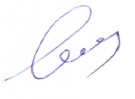 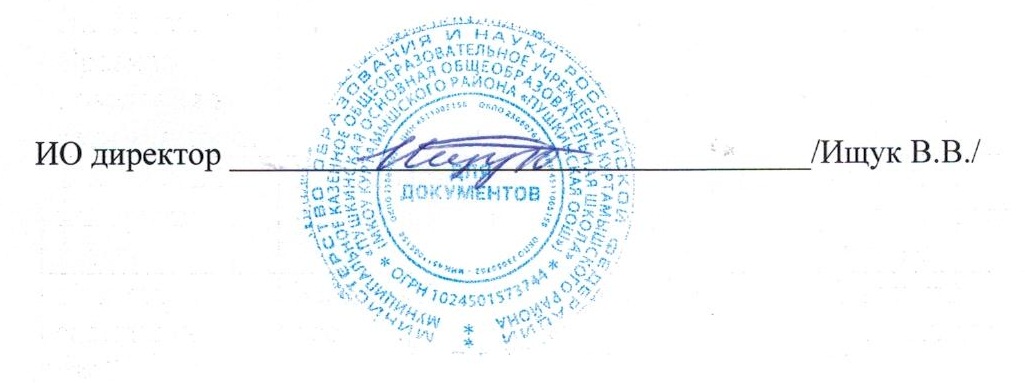 УТВЕРЖДЕНОДиректор МКОУ "Пушкинская ООШИщук В.В.Приказ №100 от «23» августа    2023 г.ДатаТемаПланФакт.Коррек.1.Первые шаги в геометрии22.Пространство и размерность23.Простейшие геометрические фигуры24.Конструирование из Т25. Куб и его свойства26.Задачи на разрезание и складывание фигур27. Треугольник28.Правильные многогранники29.Геометрические головоломки210.Измерение длины211.Измерение площади и объема212.Вычисление длины, площади и объема213.Окружность214.Геометрический тренинг115.Топологические опыты116.Задачи со спичками217.Зашифрованная переписка118.Задачи, головоломки, игры2Зачетный урок1ДатаТемаПланФакт.Коррек.19.Фигурки из кубиков и их частей220.Параллельность и перпендикулярность221.Параллелограммы322.Координаты, координаты, координаты…323.Оригами324.Замечательные кривые125.Кривые Дракона226.Лабиринты127.Геометрия клетчатой бумаги228.Зеркальное отражение229.Симметрия230.Бордюры231.Орнаменты232.Симметрия помогает решать задачи233.Одно важное свойство окружности234.Задачи, головоломки, игры2Зачетный урок1№Тема урокаДидактические единицыПланируемые результатыПланируемые результатыПланируемые результатыПланируемые результатыПланируемые результатыИКТДом.заданиеДатаДата№Тема урокаДидактические единицыПредметныеМетапредметныеМетапредметныеМетапредметныеЛичностные УУДИКТДом.заданиеПланФактич.№Тема урокаДидактические единицыПредметныеПознавательныеУУДРегулятивныеУУДКоммуникативныеУУДЛичностные УУДИКТДом.заданиеПланФактич.1Фигурки из кубиков и их частейравенство пространственных тел,проекция, метод трех проекций, сечение тела плоскостьюконструировать тела из кубиков; выделять и называть сечения пространственныхфигур, получаемые путем предметного моделирования;соотносить пространственные фигуры с их проекциями на плоскость; изображать объемные геометрические тела наплоскости, применять метод трех проекций; оперироватьмысленным образом: вращать, совмещать, переноситьточку наблюдения; целостно воспринимать объектдавать характеристики изучаемых объектов на основе их анализаСамостоятельно планировать пути достижения целейпланирование учебного сотрудничества с учителем и одноклассникамиосвоение новых видов деятельностипре-зента-ция§19№572Фигурки из кубиков и их частейравенство пространственных тел,проекция, метод трех проекций, сечение тела плоскостьюконструировать тела из кубиков; выделять и называть сечения пространственныхфигур, получаемые путем предметного моделирования;соотносить пространственные фигуры с их проекциями на плоскость; изображать объемные геометрические тела наплоскости, применять метод трех проекций; оперироватьмысленным образом: вращать, совмещать, переноситьточку наблюдения; целостно воспринимать объектпод руководством учителя проводить классификацию изучаемых объектовОценивать правильность выполнения учебной задачидополнение ответов других, высказывание своей версии;комментирование выполняемых упражненийположительное отношение к учению и познавательной деятельностипре-зента-ция§19№9113Параллельность и перпендикулярностьпараллельные и перпендикулярныепрямые и отрезки и их свойства; скрещивающиеся прямыераспознавать взаимное рас-положение прямых (пересекающихся, параллельных,перпендикулярных) в пространстве; приводить примерырасположения прямых на модели куба; строить парал-лельные и перпендикулярные прямые с помощью чертежных инструментов и на глаз; называть взаимное расположение прямых на плоскости и в пространстве.формирование приемов исследовательской деятельности.Самостоятельно планировать пути достижения целейпланирование учебного сотрудничества с учителем и одноклассникамивоспитание аккуратности, общекультурное развитие учащихся;освоение новых видов деятельностипре-зента-ция§20№24Параллельность и перпендикулярностьпараллельные и перпендикулярныепрямые и отрезки и их свойства; скрещивающиеся прямыераспознавать взаимное рас-положение прямых (пересекающихся, параллельных,перпендикулярных) в пространстве; приводить примерырасположения прямых на модели куба; строить парал-лельные и перпендикулярные прямые с помощью чертежных инструментов и на глаз; называть взаимное расположение прямых на плоскости и в пространстве.формирование приемов исследовательской деятельности.Оценивать правильность выполнения учебной задачидополнение ответов других, высказывание своей версиивоспитание аккуратности, общекультурное развитие учащихся;освоение новых видов деятельностипре-зента-ция§20№35Параллелограммыпараллелограмм, прямоугольник,ромб, квадрат и их свойства; золотое сечение.моделировать параллельность и перпендикулярность прямых с помощью листабумаги; исследовать и описывать свойства ромба, прямо-угольника (квадрата), используя эксперимент, наблюдение, измерение, моделирование; изображать параллелограмм с помощью чертежных инструментов и от руки;строить золотой прямоугольник, формулировать определенияформирование приемов исследовательской деятельности: составление планаисследования и его осуществление, оформление результатов, умение делать индуктивные выводы.Самостоятельно планировать пути достижения целейпланирование учебного сотрудничества с учителем и одноклассниками;комментирование выполняемых упражненийобщекультурное и эстетическое развитие, привитие вкуса к исследовательскойдеятельности.пре-зента-ция§21Стр.96-97 читать6Параллелограммымоделировать параллельность и перпендикулярность прямых с помощью листабумаги; исследовать и описывать свойства ромба, прямо-угольника (квадрата), используя эксперимент, наблюдение, измерение, моделирование; изображать параллелограмм с помощью чертежных инструментов и от руки;строить золотой прямоугольник, формулировать определенияформирование приемов исследовательской деятельности: составление планаисследования и его осуществление, оформление результатов, умение делать индуктивные выводы.Самостоятельно определять цели своего обучения, развивать мотивы и интересы своей познавательной деятельностидополнение ответов других, высказывание своей версииосвоение новых видов деятельности§217Параллелограммымоделировать параллельность и перпендикулярность прямых с помощью листабумаги; исследовать и описывать свойства ромба, прямо-угольника (квадрата), используя эксперимент, наблюдение, измерение, моделирование; изображать параллелограмм с помощью чертежных инструментов и от руки;строить золотой прямоугольник, формулировать определенияформирование приемов исследовательской деятельности: составление планаисследования и его осуществление, оформление результатов, умение делать индуктивные выводы.Оценивать правильность выполнения учебной задачиумение с достаточной полнотой и точностью выражать свои мыслиположительное отношение к учению и познавательной деятельности§218Координаты, координаты, координаты…Координатный уголсистема координат, декартова и полярная системы координат, метод координат, метод раскраскинаходить координаты точкии строить точку по ее координатам на прямой иплоскости; пользоваться методом координат на прямой,на плоскости и в пространстве; использовать метод раскраски для решения геометрических задачсамостоятельное заполнение карты объектами и описание их расположения с помощью координатСамостоятельно планировать пути достижения целейОценивать правильность выполнения учебной задачипланирование учебного сотрудничества с учителем и одноклассниками; дополнение ответов других, высказывание своей версииразвитие инициативы и фантазии;освоение новых видов деятельностипре-зента-ция§22№59Координаты, координаты, координаты…Координатный уголсистема координат, декартова и полярная системы координат, метод координат, метод раскраскинаходить координаты точкии строить точку по ее координатам на прямой иплоскости; пользоваться методом координат на прямой,на плоскости и в пространстве; использовать метод раскраски для решения геометрических задачсамостоятельное заполнение карты объектами и описание их расположения с помощью координатСамостоятельно планировать пути достижения целейОценивать правильность выполнения учебной задачипланирование учебного сотрудничества с учителем и одноклассниками; дополнение ответов других, высказывание своей версииразвитие инициативы и фантазии;освоение новых видов деятельностипре-зента-ция10Координаты, координаты, координаты…Координатный уголсистема координат, декартова и полярная системы координат, метод координат, метод раскраскинаходить координаты точкии строить точку по ее координатам на прямой иплоскости; пользоваться методом координат на прямой,на плоскости и в пространстве; использовать метод раскраски для решения геометрических задачсамостоятельное заполнение карты объектами и описание их расположения с помощью координатСамостоятельно планировать пути достижения целейОценивать правильность выполнения учебной задачипланирование учебного сотрудничества с учителем и одноклассниками; дополнение ответов других, высказывание своей версииразвитие инициативы и фантазии;освоение новых видов деятельностипре-зента-ция11Оригамиоригамиконструировать заданныеобъекты из бумаги; работать по предписанию или алгоритму, читать чертежи и схемы.формирование приемов исследовательской деятельности;под руководством учителя проводить классификацию изучаемых объектовСамостоятельно планировать пути достижения целейпланирование учебного сотрудничества с учителем и одноклассникамиэстетическое воспитание,формирование коммуникативных умений; воспитаниеусидчивости, внимательности и аккуратности, развитиетактильной памяти и пространственных представленийпре-зента-ция§2312формирование приемов исследовательской деятельности;под руководством учителя проводить классификацию изучаемых объектовСамостоятельно определять цели своего обучения, развивать мотивы и интересы своей познавательной деятельностидополнение ответов других, высказывание своей версииэстетическое воспитание,формирование коммуникативных умений; воспитаниеусидчивости, внимательности и аккуратности, развитиетактильной памяти и пространственных представлений13формирование приемов исследовательской деятельности;под руководством учителя проводить классификацию изучаемых объектовОценивать правильность выполнения учебной задачиумение с достаточной полнотой и точностью выражать свои мыслиэстетическое воспитание,формирование коммуникативных умений; воспитаниеусидчивости, внимательности и аккуратности, развитиетактильной памяти и пространственных представлений14Замечательные кривыеэллипс, гипербола, парабола, конус,конические сечения, спираль Архимеда, синусоида, кардиоида, циклоиды, гипоциклоиды.рисовать замечательныекривые от руки и с использованием вспомогательныхсредств, создавать и манипулировать мысленными образами (вращать, совмещать).формирование приемов предметной исследовательской деятельности, развитие конструктивных способностей, развитие пространственных представлений.Определять способы действий в рамках предложенных условий и требованийпланирование учебного сотрудничества с учителем и одноклассниками; умение с достаточной полнотой и точностью выражать свои мыслиформирование интереса к занятиям геометрии, эстетическое и общекультурноеразвитие.пре-зента-ция§2415Кривые Драконаповоротрисовать от руки по предписаниям, составлять кодыформирование приемов исследовательской деятельности;под руководством учителя проводить классификацию изучаемых объектовСамостоятельно планировать пути достижения целейдополнение ответов других, высказывание своей версииэстетическое восприятиегеометриипре-зента-ция§25№316Кривые Драконаформирование приемов исследовательской деятельности;под руководством учителя проводить классификацию изучаемых объектовОценивать правильность выполнения учебной задачиумение с достаточной полнотой и точностью выражать свои мыслиосвоение новых видов деятельности17Лабиринтылабиринты и методы их прохождениярешать задачи с помощьюметодов проб и ошибок, зачеркивания тупиков и правилаодной руки; ориентироваться в пространстве; выделятьсущественные и несущественные свойства и отношения объектовформирование приемов исследовательской деятельностиСамостоятельно планировать пути достижения целейпланирование учебного сотрудничества с учителем и одноклассниками;комментирование выполняемых упражненийформирование интереса к геометрии, эстетическое и общекультурное развитие пре-зента-ция§26№2518Геометрия клетчатой бумагитреугольник, виды треугольников,прямоугольник, квадрат, площадь, формула Пикаизображать геометрическиефигуры на клетчатой бумаге с учетом свойств этих фигур;использовать клетчатую бумагу как палетку; черпать ин-формацию из чертежа; создавать и манипулировать мысленным образом (вращать, перемещать, достраивать,совмещать, расчленять).развитие конструктив-ных способностей, формирование приемов исследовательской деятельностиСамостоятельно определять цели своего обучения, развивать мотивы и интересы своей познавательной деятельностипланирование учебного сотрудничества с учителем и одноклассникамиразвитие аккуратности и наблюдательности;освоение новых видов деятельностипре-зента-ция§27№3419Геометрия клетчатой бумагитреугольник, виды треугольников,прямоугольник, квадрат, площадь, формула Пикаизображать геометрическиефигуры на клетчатой бумаге с учетом свойств этих фигур;использовать клетчатую бумагу как палетку; черпать ин-формацию из чертежа; создавать и манипулировать мысленным образом (вращать, перемещать, достраивать,совмещать, расчленять).развитие конструктив-ных способностей, формирование приемов исследовательской деятельностиОценивать правильность выполнения учебной задачидополнение ответов других, высказывание своей версииразвитие аккуратности и наблюдательности;освоение новых видов деятельностипре-зента-ция20Зеркальное отражениесимметриянаблюдать за изменениямиобъекта при зеркальном отображении; строить фигурыпри зеркальном отображении; видеть геометрию окружающего мира.формирование уменияпланировать эксперимент и осуществлять его;под руководством учителя проводить классификацию изучаемых объектовСамостоятельно планировать пути достижения целейОценивать правильность выполнения учебной задачипланирование учебного сотрудничества с учителем и одноклассниками;умение с достаточной полнотой и точностью выражать свои мыслиразвитие самостоятельности,творческой фантазии, инициативы;стремление к красотепре-зента-ция§2821Зеркальное отражениесимметриянаблюдать за изменениямиобъекта при зеркальном отображении; строить фигурыпри зеркальном отображении; видеть геометрию окружающего мира.формирование уменияпланировать эксперимент и осуществлять его;под руководством учителя проводить классификацию изучаемых объектовСамостоятельно планировать пути достижения целейОценивать правильность выполнения учебной задачипланирование учебного сотрудничества с учителем и одноклассниками;умение с достаточной полнотой и точностью выражать свои мыслиразвитие самостоятельности,творческой фантазии, инициативы;стремление к красотепре-зента-ция22Симметриязеркальная, осевая, центральнаясимметрия; ось симметрии; симметричные фигуры; симметричные точки и их построение; способы проверки симметричности фигуры.находить в окружающем ми-ре плоские и пространственные симметричные фигуры;рисовать, чертить, вырезать симметричные фигуры; определять на глаз количество осей симметрии, центр симметрии; аргументировать свои утвержденияформирование уменийпо организации и проведению эксперимента, предвидению результата и выдвижению гипотез.Самостоятельно планировать пути достижения целейдополнение ответов других, высказывание своей версии;умение с достаточной полнотой и точностью выражать свои мыслиформирование познаватель-ной активности, интереса к геометрической и исследова-тельской деятельности, формирование чувства пре-красного, эмоционального восприятия мирапре-зента-ция§2923Симметриязеркальная, осевая, центральнаясимметрия; ось симметрии; симметричные фигуры; симметричные точки и их построение; способы проверки симметричности фигуры.находить в окружающем ми-ре плоские и пространственные симметричные фигуры;рисовать, чертить, вырезать симметричные фигуры; определять на глаз количество осей симметрии, центр симметрии; аргументировать свои утвержденияформирование уменийпо организации и проведению эксперимента, предвидению результата и выдвижению гипотез.Самостоятельно планировать пути достижения целейдополнение ответов других, высказывание своей версии;умение с достаточной полнотой и точностью выражать свои мыслиформирование познаватель-ной активности, интереса к геометрической и исследова-тельской деятельности, формирование чувства пре-красного, эмоционального восприятия мирапре-зента-ция§2924Бордюрысимметричные орнаменты, бордюры, трафарет, параллельный перенос, поворот, симметриярисовать различные бордюры с помощью геометрических преобразований; со-здавать мысленный образ и манипулировать им (вращать,перемещать, совмещать, осуществлять параллельныйперенос); воспринимать пространственное расположение объектов, выявлять свойства объекта из наглядногоматериалаформирование приемов исследовательской деятельности;давать характеристики изучаемых объектов на основе их анализаСамостоятельно планировать пути достижения целейОценивать правильность выполнения учебной задачипланирование учебного сотрудничества с учителем и одноклассниками; дополнение ответов других, высказывание своей версии;умение с достаточной полнотой и точностью выражать свои мыслиразвитие познавательнойактивности и интереса к предмету, воспитание аккуратности и трудолюбия, эстетическое и общекультурное развитиепре-зента-ция§3025Бордюрысимметричные орнаменты, бордюры, трафарет, параллельный перенос, поворот, симметриярисовать различные бордюры с помощью геометрических преобразований; со-здавать мысленный образ и манипулировать им (вращать,перемещать, совмещать, осуществлять параллельныйперенос); воспринимать пространственное расположение объектов, выявлять свойства объекта из наглядногоматериалаформирование приемов исследовательской деятельности;давать характеристики изучаемых объектов на основе их анализаСамостоятельно планировать пути достижения целейОценивать правильность выполнения учебной задачипланирование учебного сотрудничества с учителем и одноклассниками; дополнение ответов других, высказывание своей версии;умение с достаточной полнотой и точностью выражать свои мыслиразвитие познавательнойактивности и интереса к предмету, воспитание аккуратности и трудолюбия, эстетическое и общекультурное развитиепре-зента-ция26Орнаментызамощение плоскости без промежутков, паркет, элементарная ячейка паркетаиспользовать геометрические преобразования для составления паркета; восприни-мать пространственное расположение объектов,создавать мысленный образ и манипулирование им (осуществлять параллельный перенос, поворот, симметричное отражение, совмещение)формирование приемов исследовательской деятельности;давать характеристики изучаемых объектов на основе их анализаСамостоятельно планировать пути достижения целейпланирование учебного сотрудничества с учителем и одноклассникамиформирование эмоциональ-ного отношения к геометрическим занятиям, эстетическое и общекультурное развитие;стремление к красотепре-зента-ция§3127Орнаментызамощение плоскости без промежутков, паркет, элементарная ячейка паркетаиспользовать геометрические преобразования для составления паркета; восприни-мать пространственное расположение объектов,создавать мысленный образ и манипулирование им (осуществлять параллельный перенос, поворот, симметричное отражение, совмещение)формирование приемов исследовательской деятельности;давать характеристики изучаемых объектов на основе их анализаОценивать правильность выполнения учебной задачидополнение ответов других, высказывание своей версииформирование эмоциональ-ного отношения к геометрическим занятиям, эстетическое и общекультурное развитие;стремление к красотепре-зента-ция§3128Симметрия помогает решать задачиосновные свойства симметричныхфигур, понятие доказательствастроить фигуры при осевойсимметрии; выполнять рисунок, соответствующий условию задачи, проводить дополнительные построения,проводить простейшие доказательстваформирование уменийпо организации и проведению эксперимента, предвидению результата и выдвижению гипотез.Самостоятельно определять цели своего обучения, развивать мотивы и интересы своей познавательной деятельностипланирование учебного сотрудничества с учителем и одноклассникамиразвитие настойчивости в достижении цели, любознательности, аккуратности, формирование интереса к геометриипре-зента-ция§32№329Симметрия помогает решать задачиосновные свойства симметричныхфигур, понятие доказательствастроить фигуры при осевойсимметрии; выполнять рисунок, соответствующий условию задачи, проводить дополнительные построения,проводить простейшие доказательстваформирование уменийпо организации и проведению эксперимента, предвидению результата и выдвижению гипотез.Оценивать правильность выполнения учебной задачидополнение ответов других, высказывание своей версииразвитие настойчивости в достижении цели, любознательности, аккуратности, формирование интереса к геометриипре-зента-ция30Одно важное свойство окружностипонятие геометрической фигуры и еесвойстварешать задачи на нахождение длины отрезка, периметра многоугольника, величиныугла, площади фигуры и объема куба; выполнять рисунокпо условию задачи, использовать чертежные инструменты; проводить простейшие доказательства, воспринимать чертежа как целое и получать информацию из чертежаформирование уменийпо организации и проведению эксперимента, предвидению результата и выдвижению гипотез.Самостоятельно планировать пути достижения целейпланирование учебного сотрудничества с учителем и одноклассникамиразвитие коммуникативныхумений и познавательной активности, формирование интереса к геометриипре-зента-ция§33№431Одно важное свойство окружностипонятие геометрической фигуры и еесвойстварешать задачи на нахождение длины отрезка, периметра многоугольника, величиныугла, площади фигуры и объема куба; выполнять рисунокпо условию задачи, использовать чертежные инструменты; проводить простейшие доказательства, воспринимать чертежа как целое и получать информацию из чертежаформирование уменийпо организации и проведению эксперимента, предвидению результата и выдвижению гипотез.Оценивать правильность выполнения учебной задачидополнение ответов других, высказывание своей версии;комментирование выполняемых упражненийразвитие коммуникативныхумений и познавательной активности, формирование интереса к геометриипре-зента-ция§33№632Задачи, головоломки, игрыданные задачи, головоломкавыделять в условии задачиданные, необходимые для решения; делать рисунок к за-даче; строить логическую цепочку рассуждений; сопоставлять полученный результат с условием задачи.формирование уменийпо организации и проведению эксперимента, предвидению результата и выдвижению гипотез.Самостоятельно определять цели своего обучения, развивать мотивы и интересы своей познавательной деятельностипланирование учебного сотрудничества с учителем и одноклассникамиформирование положитель-ного отношения к занятиям геометрией, развитие комму-никативных умений, эстетическое воспитаниепре-зента-ция§34№3633Задачи, головоломки, игрыданные задачи, головоломкавыделять в условии задачиданные, необходимые для решения; делать рисунок к за-даче; строить логическую цепочку рассуждений; сопоставлять полученный результат с условием задачи.формирование уменийпо организации и проведению эксперимента, предвидению результата и выдвижению гипотез.Оценивать правильность выполнения учебной задачиумение с достаточной полнотой и точностью выражать свои мыслиформирование положитель-ного отношения к занятиям геометрией, развитие комму-никативных умений, эстетическое воспитаниепре-зента-ция34Зачетный урокпод руководством учителя проводить классификацию изучаемых объектовВладеть навыками самоконтроля и самооценкиумение с достаточной полнотой и точностью выражать свои мыслиосвоение новых видов деятельности